JAIN THIRTHANKARAS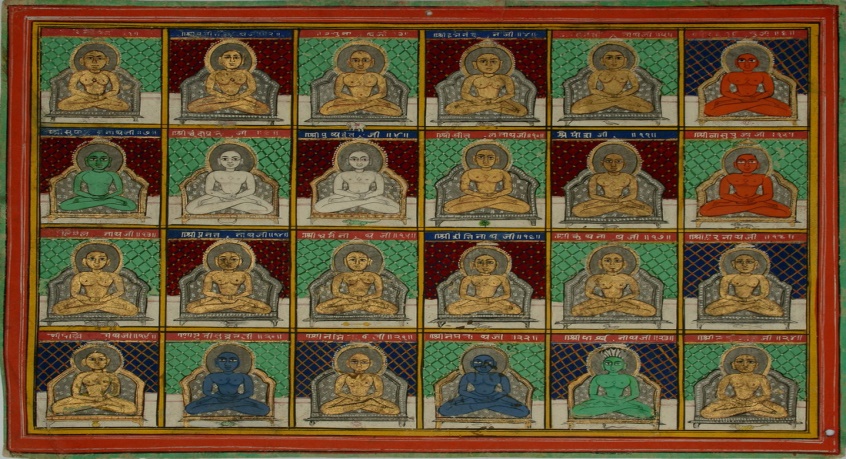 INTRODUCTIONThe holy religion of Jainism preaches about living a simple and a pious life and without causing any harm to all the living beings in the earth. Jainism is mainly based on the teachings of the 24 Tirthankaras, of whom Lord Mahavira was the most important one. He was taken birth before 2600 years ago. And his teachings are considered as very important by the Jain people.  The 24 Tirthankaras have taken birth in order to get rid of the sins of the people, and to make them to attain NIRVANA by following their teachings. By living a life as per their teachings, we can attain nirvana and can get liberated from the chain of life cycle. All of them taught the basic thing of avoiding luxuries and comforts in the life and to give respect and not to commit harmful activities over others. In a nutshell, they are telling us to live a sin free life, by following their principles and teachings.The 24 Holy Jain Tirthankaras and Their Details:DEVELOPED BYR.HARISHANKARSr.NoNameBirthplaceColourAge1Rishabhanatha (Adinatha)AyodhyaGolden84,00,000 Purva2AjitanathaAyodhyaGolden72,00,000 Purva3SambhavanathaShravastiGolden60,00,000 Purva4AbhinandananathaSamet SikharGolden50,00,000 Purva5SumatinathaAyodhyaGolden40,00,000 Purva6PadmaprabhaSamet SikharRed30,00,000 Purva7SuparshvanathaSamet SikharGolden20,00,000 Purva8ChandraprabhaChandrapuriWhite10,00,000 Purva9PushpadantaKakandiWhite2,00,000 Purva10ShitalanathaBhadrikpuriGolden1,00,000 Purva11ShreyanasanathaSamet SikharGolden84,00,000 Years12VasupujyaChampapuriRed72,00,000 Years13VimalanathaKampilyaGolden60,00,000 Years14AnantanathaAyodhyaGolden30,00,000 Years15DharmanathaRatnapuriGolden10,00,000 Years16ShantinathaHastinapurGolden1,00,000 Years17KunthunathaHastinapurGolden95,000 Years18AranathaHastinapurGolden84,000 Years19MāllīnāthaMithilaBlue55,000 Years20MunisuvrataKusagranagarBlack30,000 Years21NaminathaMithilaGolden10,000 Years22NeminathaDvarakaBlack1,000 Years23ParshvanathaKashiBlue100 Years24MahaviraKshatriyakundGolden72 Years